КГП на ПХВ «Городская клиническая больница №4» Управления общественного здоровья г. Алматы, расположенный по адресу Республика Казахстан, г.Алматы, ул. Папанина 220, объявляет о проведении закупа способом тендера.     	Требуемый срок поставки: по заявке Заказчика, в течении 2021 года  не более пяти календарных дней после получения заявки от Заказчика,  поставка на условиях ИНКОТЕРМС 2010  (г. Алматы, ул. Папанина 220, DDP) включая все затраты потенциального поставщика на транспортировку, страхование, уплату таможенных пошлин, НДС и других налогов, платежей и сборов, и другие расходы;Пакет тендерной документации можно получить по адресу г. Алматы, ул. Папанина 220, 4 этаж, кабинет отдела государственных закупок, время с 09.00 до 18.00 часов, кроме субботы, воскресенья  (выходных и праздничных дней) или по электронной почте по адресу zakup_gkb4@mail.ru и/или на сайте: https://gkb4-almaty.kz/  Тендерные заявки на участие в тендере запечатанном виде предоставляются (направляются) потенциальными поставщиками по адресу: г.Алматы, ул. Папанина 220, КГП на ПХВ «Городская клиническая больница №4» Управления общественного здоровья г. Алматы, 4 этаж, кабинет отдела государственных закупок. Окончательный срок представления тендерных заявок до 09.00 часов "10" июня 2021 г. Конверты с тендерными заявками будут вскрываться в 11:00 часов "10" июня 2021 года по следующему адресу г.Алматы, ул. Папанина 220,  конференц-зал.Перечень закупаемых товаров Главный врач                                                             Бейсенбеков С.З.АЛМАТЫ ҚАЛАСЫ ҚОҒАМДЫҚ    ДЕНСАУЛЫҚ БАСҚАРМАСЫНЫҢ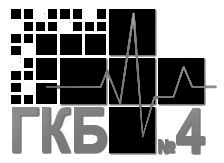 ШЖҚ “№4 ҚАЛАЛЫҚ КЛИНИКАЛЫҚ АУРУХАНА» КМККГП на ПХВ “ГОРОДСКАЯ КЛИНИЧЕСКАЯ БОЛЬНИЦА №4” УПРАВЛЕНИЯ ОБЩЕСТВЕННОГО ЗДОРОВЬЯ  ГОРОДА АЛМАТЫОБЪЯВЛЕНИЕ О ПРЕДСТОЯЩЕМ ТЕНДЕРЕ         № 08 от 21 мая 2021г.№ лота  Наименование  Ед. изм.Кол-воЦена (тенге)Сумма (тенге)1.         Диализатор капиллярный с мембраной стерильный, однократного применения, размер: 5 (1 м²)штука1207 050,00846 000,002.         Диализатор капиллярный с мембраной стерильный, однократного применения, размер: 8 (1 м²)штука5007 750,003 875 000,003.         Диализатор капиллярный с мембраной стерильный, однократного применения, размер: 10 (1 м²)штука1808 700,001 566 000,004.         Фистульные иглы (артериальные) стерильные, однократного применения, размер: 16GA-R25штука800350280 000,005.         Фистульные иглы (венозные) стерильные, однократного применения, размер: 16GV-R25штука800350280 000,006.         Фильтр диализной жидкости на аппарат Fresenius 4008 Sшт2063 500,001 270 000,007.         Бикарбонатный картридж  650 гр.штука8003 100,002 480 000,008.         Наборы для подключения и отключения пациентов к процедуре гемодиализаштука400800320 000,009.         Кровопроводящие магистрали для гемодиализа в наборе артерия-вена штука8003 100,002 480 000,00